Australian Capital TerritoryGaming Machine Approval 2020 (No 12)Notifiable instrument NI2020–507made under the Gaming Machine Act 2004, section 69 (Approval of gaming machines and peripheral equipment)1	Name of instrumentThis instrument is the Gaming Machine Approval 2020 (No 12).2	Commencement This instrument commences the day after the date of notification.ApprovalI approve the gaming machine(s) described in the attached Schedule to this instrument.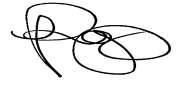 Dale PeggDelegateACT Gambling and Racing Commission30 July 2020For further information please contact the approved supplier.Aristocrat Technologies Australia Pty LtdAristocrat Technologies Australia Pty LtdSubject: New Multi-Game Gaming Machine GameSubject: New Multi-Game Gaming Machine GameGame NameBig Blast Wild NedSpecification Number1.DG109Application Reference Number01-A1981/S01Aristocrat Technologies Australia Pty LtdAristocrat Technologies Australia Pty LtdSubject: New Multi-Game Gaming Machine GameSubject: New Multi-Game Gaming Machine GameGame NameBlack OR White ScorpionSpecification Number1.DG104Application Reference Number01-A1971/S01Aristocrat Technologies Australia Pty LtdAristocrat Technologies Australia Pty LtdSubject: New Gaming Machine GameSubject: New Gaming Machine GameGame NameCash Fortune – Panda Cash (Pack 1)Specification Number1.DG105Application Reference Number01-A1974/S01Aristocrat Technologies Australia Pty LtdAristocrat Technologies Australia Pty LtdSubject: New Gaming Machine GameSubject: New Gaming Machine GameGame NameCash Fortune – Panda Cash (Pack 2)Specification Number1.DG106Application Reference Number01-A1974/S01Aristocrat Technologies Australia Pty LtdAristocrat Technologies Australia Pty LtdSubject: New Gaming Machine GameSubject: New Gaming Machine GameGame NameCash Fortune – Panda Cash (Pack 3)Specification Number1.DG107Application Reference Number01-A1974/S01Aristocrat Technologies Australia Pty LtdAristocrat Technologies Australia Pty LtdSubject: New Gaming Machine GameSubject: New Gaming Machine GameGame NameGolden Gong - Dragon CashSpecification Number1.DG110Application Reference Number01-A1985/S01Aristocrat Technologies Australia Pty LtdAristocrat Technologies Australia Pty LtdSubject: New Standard Linked Multi-Game Gaming Machine GameSubject: New Standard Linked Multi-Game Gaming Machine GameGame NameGolden Gong - Dragon Link (1 Link + 1 iSAP)Specification Number1.HDG32LPJS Specification Number1.YA0021.YA003Application Reference Number01-A1984/S01Specific Approval ConditionsThe above game must operate with the Standard Linked Progressive JackpotSystem, Specification Number: 1.YA002 or 1.YA003, with the approved ‘Dragon Link’jackpot settings.Specific Approval ConditionsThe above game must operate with the Standard Linked Progressive JackpotSystem, Specification Number: 1.YA002 or 1.YA003, with the approved ‘Dragon Link’jackpot settings.Aristocrat Technologies Australia Pty LtdAristocrat Technologies Australia Pty LtdSubject: New Multi-Game Gaming Machine GameSubject: New Multi-Game Gaming Machine GameGame NameReel Hold’em Black PantherSpecification Number1.DG098Application Reference Number01-A1977/S01Aristocrat Technologies Australia Pty LtdAristocrat Technologies Australia Pty LtdSubject: New Multi-Game Gaming Machine GameSubject: New Multi-Game Gaming Machine GameGame NameReel Hold’em Indian DreamingSpecification Number1.DG102Application Reference Number01-A1970/S01Aristocrat Technologies Australia Pty LtdAristocrat Technologies Australia Pty LtdSubject: New Multi-Game Gaming Machine GameSubject: New Multi-Game Gaming Machine GameGame NameReel Hold’em Wicked WinningsSpecification Number1.DG103Application Reference Number01-A1978/S01Aristocrat Technologies Australia Pty LtdAristocrat Technologies Australia Pty LtdSubject: Regression Tested GamesSubject: Regression Tested GamesDevice NameBASE Software (System Software, Linux OS)Program Identifier51332002Previously approved games regression tested with the above supporting software:Previously approved games regression tested with the above supporting software:Autumn Moon – Dragon Link1.HDG14Genghis Khan – Dragon Link1.HDG20Golden Century - Dragon Link1.HDG11Happy & Prosperous – Dragon Link1.HDG10Panda Magic - Dragon Link1.HDG12Peace & Long Life – Dragon Link1.HDG18Peacock Princess – Dragon Link1.HDG16Spring Festival - Dragon Link1.HDG15Application Reference Number01-A1932/S01Aristocrat Technologies Australia Pty LtdAristocrat Technologies Australia Pty LtdSubject: New Multi-Game Gaming Machine GameSubject: New Multi-Game Gaming Machine GameGame NameRoxy’s OR Robby’s Rabbit HoleSpecification Number1.DG108Application Reference Number01-A1980/S01Aristocrat Technologies Australia Pty LtdAristocrat Technologies Australia Pty LtdSubject: New Gaming Machine GameSubject: New Gaming Machine GameGame NameSilk Road - Dragon CashSpecification Number1.DG111Application Reference Number01-A1986/S01Aristocrat Technologies Australia Pty LtdAristocrat Technologies Australia Pty LtdSubject: New Standard Linked Multi-Game Gaming Machine GameSubject: New Standard Linked Multi-Game Gaming Machine GameGame NameSilk Road - Dragon Link (1 Link + 1 iSAP)Specification Number1.HDG31LPJS Specification Number1.YA0021.YA003Application Reference Number01-A1987/S01Specific Approval ConditionsThe above game must operate with the Standard Linked Progressive JackpotSystem, Specification Number: 1.YA002 or 1.YA003, with the approved ‘Dragon Link’jackpot settings.Specific Approval ConditionsThe above game must operate with the Standard Linked Progressive JackpotSystem, Specification Number: 1.YA002 or 1.YA003, with the approved ‘Dragon Link’jackpot settings.Aristocrat Technologies Australia Pty LtdAristocrat Technologies Australia Pty LtdSubject: Updated Virtual Button Deck (VBD) FirmwareSubject: Updated Virtual Button Deck (VBD) FirmwareDevice NameVirtual Button Deck (VBD)Application Reference Number01-A1983/S01